GUÍA DE INGLÉS ¿Qué necesito saber?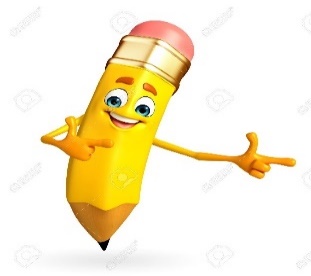 Entonces:Identificar es: Reconocer o distinguir que determinada persona o cosa es la misma que se busca o se supone.Entendemos por:I.- Write the parts of the body in their correct location. (Escribe las partes del cuerpo en su locación correcta) 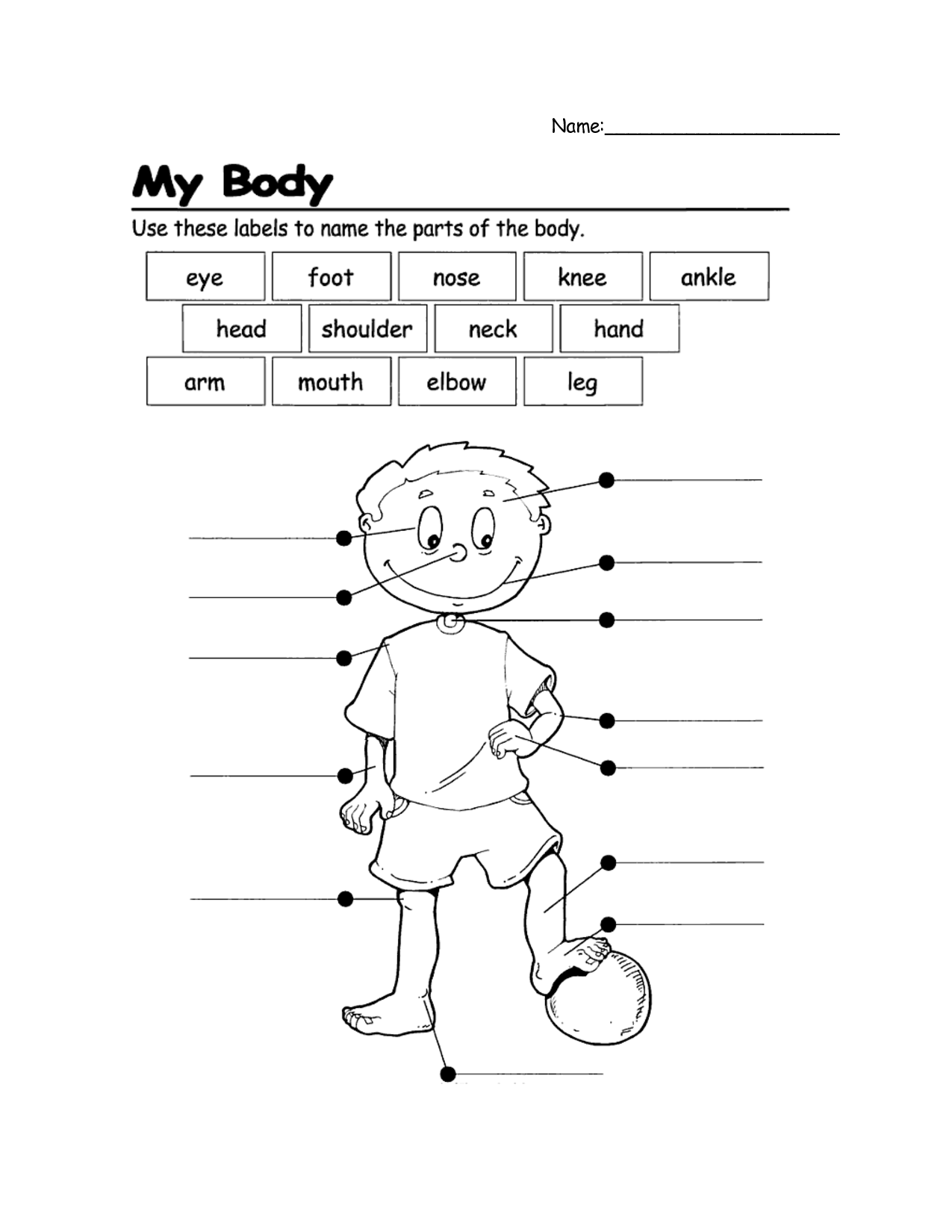 *Enviar foto de la guía desarrollada al whatsapp del curso y archivar en cuaderno.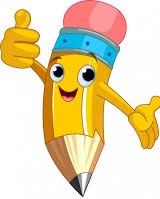 Autoevaluación o Reflexión personal sobre la actividad:1.- ¿Qué fue lo más difícil de este trabajo? ¿Por qué?…………………………………………………………………………………………………………………..Name:Grade: 4°A   Date: semana N° 12¿QUÉ APRENDEREMOS?¿QUÉ APRENDEREMOS?¿QUÉ APRENDEREMOS?Objetivo (s): OA13 - Escribir (por ejemplo: completar o responder preguntas), de acuerdo a un modelo y con apoyo de imágenes y vocabulario dado, textos tales como oraciones, invitaciones, emails y diálogos de tres o cuatro intercambios acerca de temas conocidos o de otras asignaturas.Objetivo (s): OA13 - Escribir (por ejemplo: completar o responder preguntas), de acuerdo a un modelo y con apoyo de imágenes y vocabulario dado, textos tales como oraciones, invitaciones, emails y diálogos de tres o cuatro intercambios acerca de temas conocidos o de otras asignaturas.Objetivo (s): OA13 - Escribir (por ejemplo: completar o responder preguntas), de acuerdo a un modelo y con apoyo de imágenes y vocabulario dado, textos tales como oraciones, invitaciones, emails y diálogos de tres o cuatro intercambios acerca de temas conocidos o de otras asignaturas.Contenidos: Partes del cuerpo en inglés.Contenidos: Partes del cuerpo en inglés.Contenidos: Partes del cuerpo en inglés.Objetivo de la semana: Identificar las partes del cuerpo en inglés.Objetivo de la semana: Identificar las partes del cuerpo en inglés.Objetivo de la semana: Identificar las partes del cuerpo en inglés.Habilidad: Reconocer partes del cuerpo en una imágen. Habilidad: Reconocer partes del cuerpo en una imágen. Habilidad: Reconocer partes del cuerpo en una imágen.  Las partes del cuerpo es todo lo que compone nuestro “cuerpo” valga la rebundancia, estas pueden ser externas; como brazos, piernas, nariz, pies, etc. O internas como estomago, cerebro, pulmones, etc. PALABRA EN INGLESSIGNIFICADOCOMO SE PRONUNCIAArmBrazoArmAnkleTobilloEnkelEyeOjoAisHeadCabezaJedFootPieFutNeckCuelloNekHandManoJandKneeRodillaNiLegPiernaLegMouth BocaMauthElbowCodoElbouShoulderHombroShouldersToesDedos del pieTous NoseNarizNous